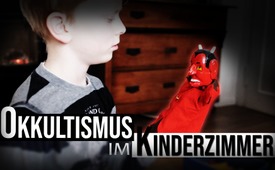 Die Geister, die ich rief – Okkultismus im Kinderzimmer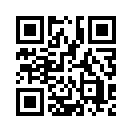 Okkultismus hält immer mehr Einzug in die Kinderzimmer. Kinderliteratur mit Anleitungen zu okkulten Praktiken ist frei verkäuflich, teils schon ab 5 Jahren. In den Büchern werden Kinder zu satanistischen Handlungen aufgefordert und angeleitet. Was harmlos klingt, kann allerdings massive Auswirkungen auf unsere Kinder haben, wie diese Sendung aufzeigt.Okkultismus und ähnliche Praktiken halten immer mehr Einzug in Kinderzimmer, weil Kinder mit entsprechender Literatur genaue Anleitungen und Anreiz für die gespenstischen Vorhaben bekommen. Titel wie „Das geheime Handbuch der Magie: Merlins Vermächtnis“ erschienen 2007 oder „Demon and Devil – zu Deutsch: Dämon und Teufel, 16 Kurzgeschichten für Kinder“ – erschienen 2011 oder „A Childrens Book of Demons“ – zu Deutsch: Ein Kinderbuch über Dämonen – erschienen 2019, um nur einige Beispiele zu nennen, sind frei verkäuflich, zum Teil mit einer Altersempfehlung ab 5 Jahren. In den USA forderte 2014 der Herausgeber von „Satanic Temple“ zu Deutsch: Satanstempel sogar, dass sein großes Mal- und Aktivitätenbuch für Kinder mit dem Titel „Satanic Children’s Big Book of Activities“, an Schulen herausgegeben werden soll. In Büchern dieser Art werden Kinder gezielt aufgefordert und angeleitet – durch bestimmte Symbole, Praktiken, Zaubersprüche, dämonische Rituale, Hexerei und Voodoo – Geister zu rufen, sie in Haustiere einfahren zu lassen und sich von ihnen führen zu lassen. Durch solche Rituale können Kinder multiple Persönlichkeiten entwickeln, das meint die Aufspaltung der Psyche in mehrere Persönlichkeiten. Als Folge davon gab es bereits Fälle, wo Kinder ins Krankenhaus eingeliefert werden mussten, weil sie nicht mehr atmen konnten oder aussahen, als ob sie ihren Verstand verloren hätten. Dies zeigt, dass Okkultismus weder ein Spiel für Erwachsene noch ein Kinderspiel ist!von abu./kbr.Quellen:https://www.youtube.com/watch?v=9U1mZUXJL3E
https://www.goodreads.com/book/show/23244944-the-satanic-children-s-big-book-of-activities
https://www.dailymail.co.uk/news/article-3121265/Amazon-selling-controversial-Ouija-board-games-children-young-EIGHT-including-pink-version-aimed-girls.html
( Achtung! Unheimliche Szenen)Das könnte Sie auch interessieren:#Schule - Entwicklungen in Schulen - www.kla.tv/Schule

#Satanismus - Satanssekten... - www.kla.tv/SatanismusKla.TV – Die anderen Nachrichten ... frei – unabhängig – unzensiert ...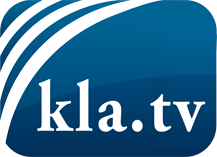 was die Medien nicht verschweigen sollten ...wenig Gehörtes vom Volk, für das Volk ...tägliche News ab 19:45 Uhr auf www.kla.tvDranbleiben lohnt sich!Kostenloses Abonnement mit wöchentlichen News per E-Mail erhalten Sie unter: www.kla.tv/aboSicherheitshinweis:Gegenstimmen werden leider immer weiter zensiert und unterdrückt. Solange wir nicht gemäß den Interessen und Ideologien der Systempresse berichten, müssen wir jederzeit damit rechnen, dass Vorwände gesucht werden, um Kla.TV zu sperren oder zu schaden.Vernetzen Sie sich darum heute noch internetunabhängig!
Klicken Sie hier: www.kla.tv/vernetzungLizenz:    Creative Commons-Lizenz mit Namensnennung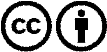 Verbreitung und Wiederaufbereitung ist mit Namensnennung erwünscht! Das Material darf jedoch nicht aus dem Kontext gerissen präsentiert werden. Mit öffentlichen Geldern (GEZ, Serafe, GIS, ...) finanzierte Institutionen ist die Verwendung ohne Rückfrage untersagt. Verstöße können strafrechtlich verfolgt werden.